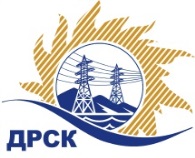 Акционерное Общество«Дальневосточная распределительная сетевая  компания»ПРОТОКОЛ № 580/МКС-РЗакупочной комиссии по рассмотрению заявок  по открытому электронному запросу предложений  «Блоки КТП 35кВ в составе с выключателями элегазовыми 35кВ»закупка № 2630 раздел 2.1.2.  ГКПЗ 2016СПОСОБ И ПРЕДМЕТ ЗАКУПКИ: Открытый электронный запрос предложений   «Блоки КТП 35кВ в составе с выключателями элегазовыми 35кВ»Планируемая стоимость лота в ГКПЗ АО «ДРСК» составляет: 18 600 000,00 руб. без учета НДС.ПРИСУТСТВОВАЛИ:   члены постоянно действующей Закупочной комиссии АО «ДРСК»  2-го уровня.ВОПРОСЫ, ВЫНОСИМЫЕ НА РАССМОТРЕНИЕ ЗАКУПОЧНОЙ КОМИССИИ: О  рассмотрении результатов оценки заявок Участников.Об отклонении заявки. О признании заявок соответствующими условиям Документации о закупке.О предварительной ранжировке заявок.О проведении переторжки.РЕШИЛИ:По вопросу № 1:Признать объем полученной информации достаточным для принятия решения.Утвердить цены, полученные на процедуре вскрытия конвертов с заявками участников открытого запроса предложений.По вопросу № 2Отклонить заявку Участника ООО "УЭС" (620075, Россия, Свердловская область, г. Екатеринбург, ул. Тургенева, д. 26) от дальнейшего рассмотрения как несоответствующую требованиям   Документации о закупкеПо вопросу № 3Признать заявки ООО "НЕВАЭНЕРГОПРОМ" (194100, Россия, г. Санкт - Петербург, пр. Лесной, д. 63, лит. А, оф. 415), АО "ДЭТК" (680001, г. Хабаровск, ул. Менделеева, д. 1 "А", ЛИТ. Э, каб. 1) соответствующими условиям Документации о закупке и принять их к дальнейшему рассмотрению.По вопросу № 4Утвердить предварительную ранжировку предложений Участников:По вопросу № 5Провести переторжку. Допустить к участию в переторжке предложения следующих участников: ООО "НЕВАЭНЕРГОПРОМ" (194100, Россия, г. Санкт - Петербург, пр. Лесной, д. 63, лит. А, оф. 415), АО "ДЭТК" (680001, г. Хабаровск, ул. Менделеева, д. 1 "А", ЛИТ. Э, каб. 1)  оф. 2)  Определить форму переторжки: заочная.Назначить переторжку на 14.07.2016 в 15:00 час. (благовещенского времени).Место проведения переторжки: ЭТП b2b-energoОтветственному секретарю Закупочной комиссии уведомить участников, приглашенных к участию в переторжке, о принятом комиссией решении.Исп.Терёшкина Г.М. 397-260г. Благовещенск «12»   июля   2016. Наименование участника и его адресПредмет заявки на участие в запросе предложений1ООО "УЭС" (620075, Россия, Свердловская область, г. Екатеринбург, ул. Тургенева, д. 26)Цена: 21 240 000,00 руб. (цена без НДС: 18 000 000,00 руб.)2АО "ДЭТК" (680001, г. Хабаровск, ул. Менделеева, д. 1 "А", ЛИТ. Э, каб. 1)Цена: 21 877 790,00 руб. (цена без НДС: 18 540 500,00 руб.)3ООО "НЕВАЭНЕРГОПРОМ" (194100, Россия, г. Санкт - Петербург, пр. Лесной, д. 63, лит. А, оф. 415)Цена: 21 936 200,00 руб. (цена без НДС: 18 590 000,00 руб.)Основания для отклонения1.1. В заявке отсутствуют сборочные и компоновочные чертежи на КТПБ-35, что не соответствует п. 3.4.1 технического задания. Оценить предложенное оборудование не возможно;1.2. В заявке отсутствуют техническое описание и инструкции по эксплуатации КТПБ-35, что не соответствует п. 3.4.2 технического задания;1.3. В заявке отсутствует информация о гарантии на защиту от коррозии, что не соответствует требованиям п. 3.7 технического задания (10 лет);1.4. В заявке участника в техническом предложении указан способ транспортировки разборный, что не соответствует требованиям п. 3.9 технического задания (Поставляемые блоки должны быть высокой заводской готовности, позволяющей минимизировать трудозатраты и время на их монтаж и наладку. Основное оборудование и вспомогательные элементы, входящие в состав блоков, в транспортном состоянии должны быть установлены на штатные места крепления, осуществлена прокладка и подключение силовых и вторичных цепей в пределах блока. Допускается поставлять демонтированными ОПН-35 и съемные предохранители для ТН-35). Затраты на сборку оборудования в смете объекта не предусмотрены. 1.5. В заявке отсутствует подробное техническое описание предлагаемого к поставке аналога КТПБ-35, что не соответствует требованиям п. 3.11 технического задания;1.6. В заявке не указана стоимость работ по перепроектированию, что не соответствует требованиям п. 3.14.1 технического задания;1.7. В заявке отсутствует свидетельство СРО о допуске к работам по подготовке проектной документации, что не соответствует требованиям п. 3.14.1 технического задания;1.8 В заявке не подтвержден п. 3.14.2 технического задания (Предусмотреть стыковку предложенного оборудования к строительным конструкциям, предусмотренным в проекте, без каких-либо изменений);1.9. В заявке отсутствует письмо от имени проектной организации, подтверждающее согласие на выполнение работ по перепроектированию с указанием сроков выполнения работ по перепроектированию, что не соответствует п. 3.14.3. технического задания;1.10. В заявке отсутствует информация о сроке предоставления скорректированного проекта заказчику, что не соответствует п. 3.14.4. технического задания;1.11. В заявке отсутствуют письма-подтверждения заводов-изготовителей (АО «УЭТМ», ЗАО ГК «Электрощит»-ТМ «Самара» и др.) о согласии на изготовление оборудования, что не соответствует п. 4.1 технического задания.Место в предварительной ранжировкеНаименование участника и его адресЦена предложения на участие в закупке без НДС, руб.Балл по неценовой предпочтительности1 местоАО "ДЭТК" (680001, г. Хабаровск, ул. Менделеева, д. 1 "А", ЛИТ. Э, каб. 1)18 540 500,003,02 местоООО "НЕВАЭНЕРГОПРОМ" (194100, Россия, г. Санкт - Петербург, пр. Лесной, д. 63, лит. А, оф. 415)18 590 000,003,0Ответственный секретарь Закупочной комиссии):Елисеева М.Г.   «___»____________2016  г.